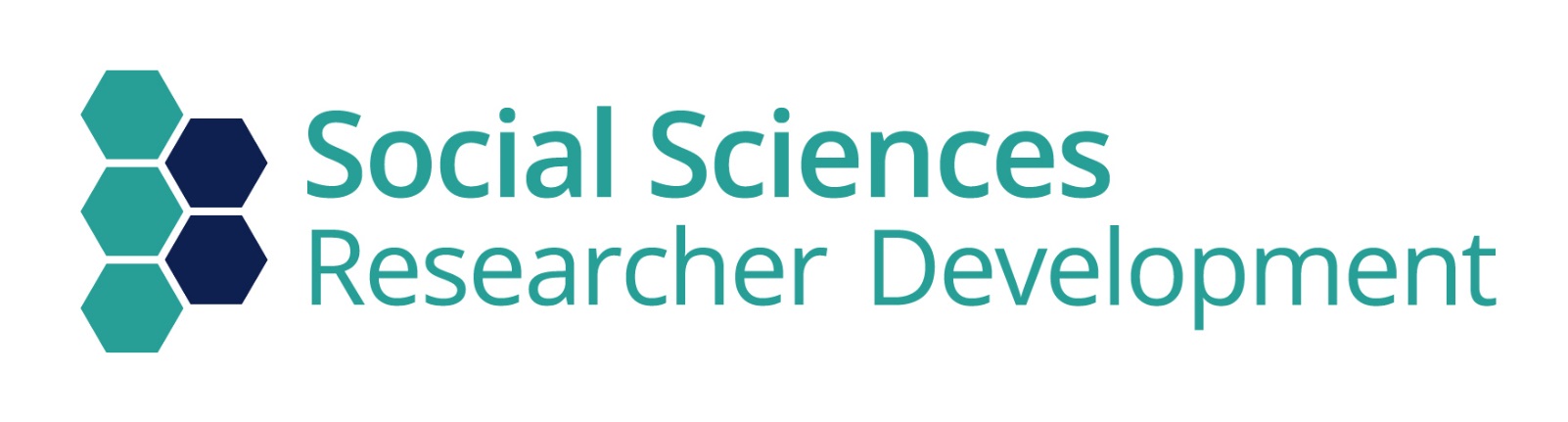 Reflecting on my dataWhat is the nature and scale of my data, and its current state?How will my data look when I’ve finished processing / analysing it?How long (even very approximately), will this take in hours?Different bits of the work might take different amounts of time; break it down to whatever level feels right for youNow add a 30% contingency:Do I have all the access and resources I need to be able to move my data from its current state to its final state? If not, what do I need, or need access to?Are there any other practical prior steps I need to take before starting this?As I’m taking care of myself, the most data processing I can manage in a day is _______________ hours. I could do this _______________ days a week.As I’m taking care of myself, I also need to build in:Given all the above, it’s my realistic aim to have my data processed and / or analysed by: